教务系统报到、注册流程1.报到：菜单路径：学生工作-报到管理-报到管理选中需要操作的学生 点击“已报到”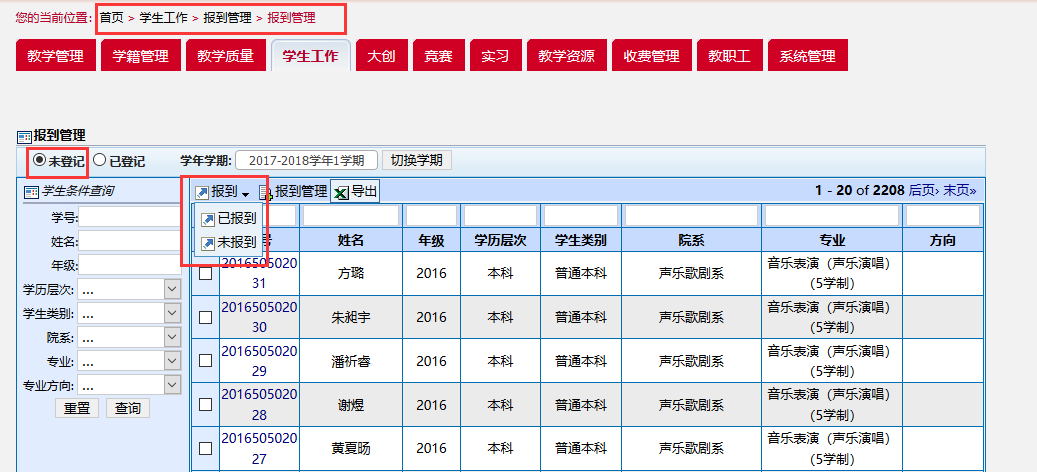 2.注册：菜单路径：学生工作-报到管理-注册管理，点击“已登记”选中需要操作的学生 点击“已注册”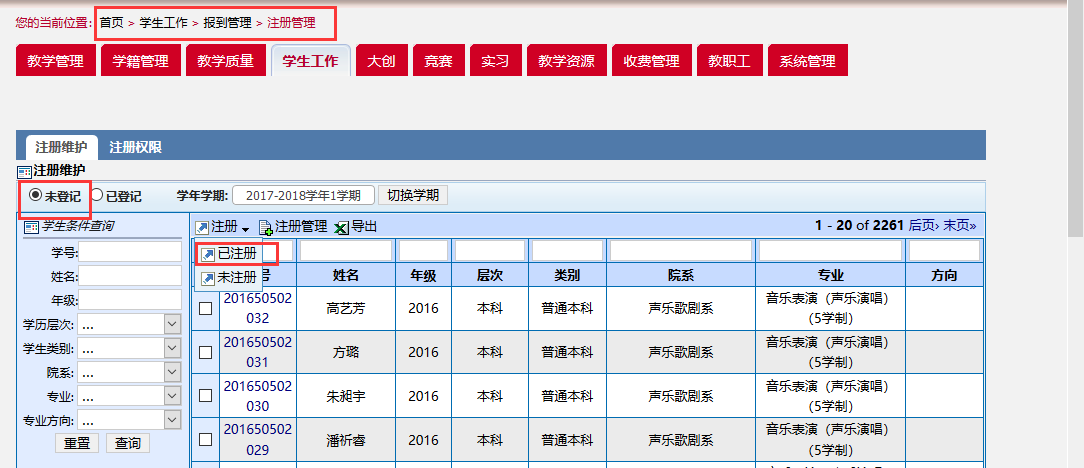 